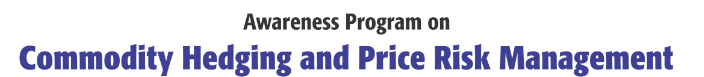 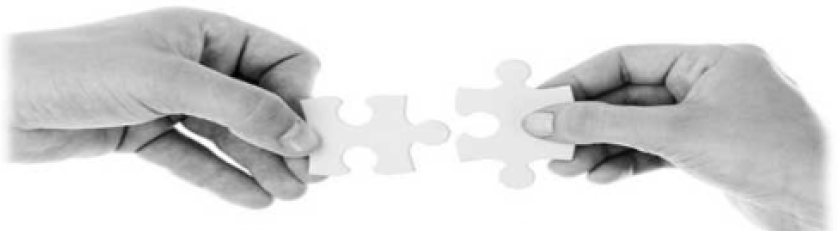 OVERVIEWThe program will cover Insights into Indian macro-economy and commodity intensity of growth,· Fundamentals of commodity markets; Commodity market volatility and need for managing price risks; Management of price risk faced by value  chain  participants  through  hedging;  Functions of  a commodity futures exchange  and  regulatory  oversight;  Trading  system  and   delivery mechanism Options trading,· Commodities as an asset class etc. Who Can Participate? Commodity value chain participants, input suppliers, raw material processors, industrial consumers, trading houses, exporters, importers, service providers (banking, finance, shipping, transportation, warehousing), investors, students as well as commodity based associations and their members dealing in agri-commodities, metals, energy products etc.REGISTRATIONDate: July 31, 2019 at 2.30pmVenue: Conference Hall, Rajkot Chamber of Commerce and Industry, Karansinhji Main Road, Rajkot - 360001Email for Registration: rajkotchamber@yahoo.co.inContact No- (91)-281-2227400/(91)-281-2227500